Vadovaudamasi Lietuvos Respublikos vietos savivaldos įstatymo 16 straipsnio 4 dalimi, 20 straipsnio 2 dalies 12 punktu, Pagėgių savivaldybės vardu sudaromų sutarčių rengimo ir pasirašymo tvarkos aprašo, patvirtinto Pagėgių savivaldybės tarybos 2009 m. lapkričio 19 d. sprendimu Nr. T-726 „Dėl Pagėgių savivaldybės vardu sudaromų sutarčių pasirašymo tvarkos aprašo patvirtinimo“, 7.1 punktu ir atsižvelgdama į Valstybės sienos apsaugos tarnybos prie Lietuvos Respublikos vidaus reikalų ministerijos Pagėgių rinktinės 2017 m. rugsėjo 26 d. raštą Nr. (21/22)-2378 „Dėl bendradarbiavimo susitarimo“  ir 2017 m. gruodžio 5 d. raštą Nr. 10-2923 „Dėl bendradarbiavimo susitarimo“, Pagėgių savivaldybės taryba n u s p r e n d ž i a:Pritarti bendradarbiavimo sutarties sudarymui tarp Valstybės sienos apsaugos tarnybos prie Lietuvos Respublikos vidaus reikalų ministerijos Pagėgių rinktinės ir Pagėgių savivaldybės (pridedama).Įgalioti Pagėgių savivaldybės merą sudaryti bendradarbiavimo sutartį tarp Valstybės sienos apsaugos tarnybos prie Lietuvos Respublikos vidaus reikalų ministerijos Pagėgių rinktinės ir Pagėgių savivaldybės.Sprendimą paskelbti Teisės aktų registre ir Pagėgių savivaldybės interneto svetainėje www.pagegiai.lt.Šis sprendimas gali būti skundžiamas Lietuvos Respublikos administracinių bylų teisenos įstatymo nustatyta tvarka.Savivaldybės meras 				Virginijus Komskis PATVIRTINTA                                                                                                   Pagėgių savivaldybės                                                                                                                  tarybos 2017 m. gruodžio 20 d.	sprendimu Nr. T-184  BENDRADARBIAVIMO SUTARTIS 2017 m. gruodžio       d.  Nr. PagėgiaiValstybės sienos apsaugos tarnybos prie Lietuvos Respublikos vidaus reikalų ministerijos (toliau − VSAT prie LR VRM) Pagėgių rinktinė, juridinio asmens kodas 191833768, adresas: Klaipėdos 6, 99290 Pagėgiai, atstovaujama Pagėgių rinktinės vado Rimanto Timinskio, veikiančio pagal VSAT prie LR VRM Pagėgių rinktinės nuostatus, patvirtintus Valstybės sienos apsaugos tarnybos vado 2015 m. gruodžio 29 d. įsakymu Nr. 4-461, ir Pagėgių savivaldybė (toliau – Savivaldybė), juridinio asmens kodas 188746659, adresas: Vilniaus g. 9, 99288 Pagėgiai, atstovaujama mero Virginijaus Komskio, veikiančio pagal Lietuvos Respublikos vietos savivaldos įstatymo 20 str. 2 d. 12 p. ir Pagėgių savivaldybės tarybos 2009 m. lapkričio 19 d. priimtu sprendimu Nr. T-726 „Dėl Pagėgių savivaldybės vardu sudaromų sutarčių pasirašymo tvarkos aprašo patvirtinimo“, toliau vadinamos Šalimis, o kiekviena atskirai – Šalimi, būdamos abipusiškai suinteresuotos ir siekdamos bendradarbiauti bei teikti tarpusavio pagalbą, sudarė šią bendradarbiavimo sutartį (toliau – Sutartis):I SKYRIUSSUTARTIES DALYKAS            1. Šalys susitaria tarpusavyje bendradarbiauti siekiant Pagėgių savivaldybėje gerinti gyventojų gyvenimo kokybę, plėtojant bei įgyvendinant veiklas gyventojų poilsio organizavimo, sporto, ugdomųjų priemonių organizavimo, viešosios tvarkos palaikymo, administracinių nusižengimų ar nusikalstamų veikų prevencijos ir užkardymo priemonių srityse.            2. Šalys, nepaisydamos Sutartyje nurodytų bendradarbiavimo sričių ir formų, siekdamos Sutarties tikslų įgyvendinimo, susitaria pagal kompetenciją bendradarbiauti tarpusavyje ir kitose galimose Sutartyje neaptartose bendradarbiavimo srityse bei galimomis bendradarbiavimo formomis. II SKYRIUSŠALIŲ ĮSIPAREIGOJIMAI3. VSAT prie LR VRM Pagėgių rinktinė, vadovaudamasi šia Sutartimi, įsipareigoja:            3.1. Pagal galimybes suteikti pagalbą organizuojant ir vykdant ugdomuosius, pilietiškumo, patriotiškumo, fizinio aktyvumo skatinimo, poilsio organizavimo, administracinių nusižengimų ir/ar nusikalstamų veikų prevencijos ir užkardymo renginius ir projektus;           3.2. Teikti siūlymus kuriant administracinių nusižengimų ir/ar nusikalstamų veikų prevencijos ir užkardymo, savivaldybės gyventojų fizinio aktyvumo skatinimo, poilsio organizavimo programas;           3.3.  Pagal galimybes ir kompetenciją organizuoti bei dalyvauti pasidalijimo gerąja praktika renginiuose ir projektuose;           3.4. Esant poreikiui, vykdant bendrą veiklą leisti naudotis Rinktinės ar jos struktūriniams padaliniams priklausančiomis patalpomis;           3.5. Informacinėje erdvėje ir žiniasklaidos priemonėse skleisti informaciją apie bendradarbiavimą ir bendrus renginius;           3.6.  Teikti kitai Sutarties Šaliai idėjas, siūlymus ir pastebėjimus dėl bendros veiklos.4. Savivaldybė įsipareigoja:4.1. Glaudžiau bendradarbiauti su Pagėgių rinktine ir jos struktūriniais padaliniais organizuojant bendrus kultūrinius, sportinius ugdomuosius bei kitus renginius;            4.2. Kviesti kitą Sutarties Šalį bendradarbiauti rengiant ir vykdant ugdomuosius administracinių nusižengimų ir/ar nuskalstamų veikų prevencijos ir užkardymo, pilietiškumo, patriotiškumo, fizinio aktyvumo skatinimo, poilsio organizavimo renginius ir projektus;             4.3. Bendrų projektų ar renginių vykdymo metu sudaryti galimybę naudotis Pagėgių savivaldybei priklausančiomis patalpomis ir/ar kita turima infrastruktūra;             4.4. Pagal galimybes dalyvauti kitos Sutarties Šalies organizuojamuose renginiuose ir projektuose;             4.5.  Keistis gerąją patirtimi prevencinių programų gyventojų socialinės gerovės skatinimo srityse;             4.6. Informacinėje erdvėje ir žiniasklaidos priemonėse skleisti informaciją apie bendradarbiavimą ir bendrus renginius, teikiamas paslaugas.III SKYRIUSŠALIŲ ATSAKOMYBĖ  5. Šalys Sutarties įsipareigojimus grindžia geranoriškumu, abipuse pagarba ir atsakomybe už prisiimtus įsipareigojimus.              6. Šalys, vykdydamos savo įsipareigojimus, vadovaujasi Sutarties nuostatomis ir Lietuvos Respublikos teisės aktais.IV SKYRIUSSUTARTIES GALIOJIMAS, PAKEITIMAS IR NUTRAUKIMAS  7. Sutartis įsigalioja nuo jos pasirašymo dienos ir yra neterminuota.  8. Sutartis gali būti pakeista, papildyta arba nutraukta abiejų Šalių susitarimu.              9. Sutartis gali būti nutraukta rašytiniu abiejų Šalių susitarimu arba bet kuriai Šaliai apie tai pranešus kitai Šaliai prieš 30 (trisdešimt) kalendorinių dienų.V SKYRIUSBAIGIAMOSIOS NUOSTATOS              10. Visi ginčai, susiję su Sutartimi, sprendžiami Šalių tarpusavio susitarimu, o nepavykus susitarti – Lietuvos Respublikos įstatymų nustatyta tvarka.              11. Sutartis sudaryta dviem vienodą teisinę galią turinčiais egzemplioriais, po vieną egzempliorių kiekvienai Sutarties Šaliai.VI SKYRIUSSUTARTIES ŠALIŲ REKVIZITAI IR PARAŠAI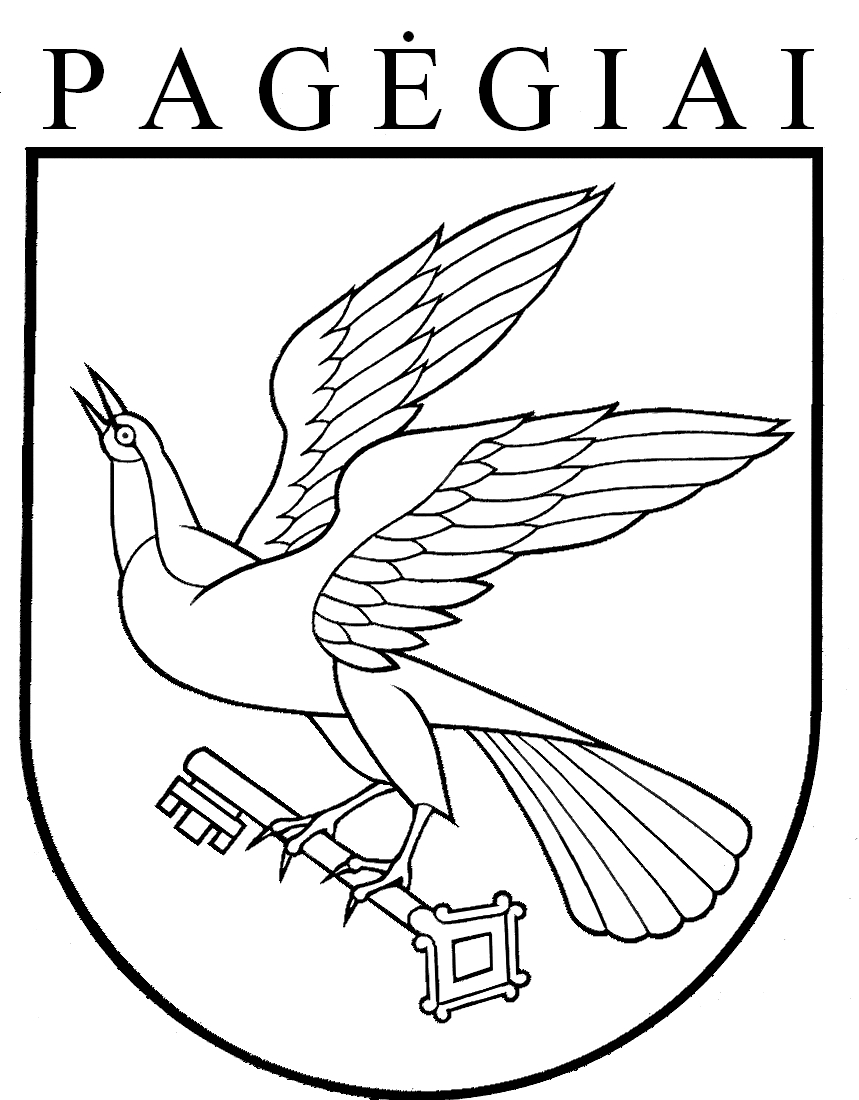 Pagėgių savivaldybės tarybaSPRENDIMASdėl pritarimo  BENDRADARBIAVIMO SUTARTIES SUDARYMUI2017 m. gruodžio 20 d. Nr. T-184PagėgiaiVSAT prie LR VRM Pagėgių rinktinė                   Kodas 191833768Klaipėdos g. 6, 99290 PagėgiaiTel. 8 673 49 394Faks. 8 441 57 954El. p. vsat.pagegiu.r.ob@vsat.vrm.ltPagėgių rinktinės vadas Rimantas Timinskis                                                       A.V.Pagėgių savivaldybėKodas 188746659Vilniaus g. 9, 99288 PagėgiaiTel. 8 441 57 482Faks. 8 441 57 874El. p. meras@pagegiai.ltPagėgių savivaldybės merasVirginijus Komskis                                                    A.V.